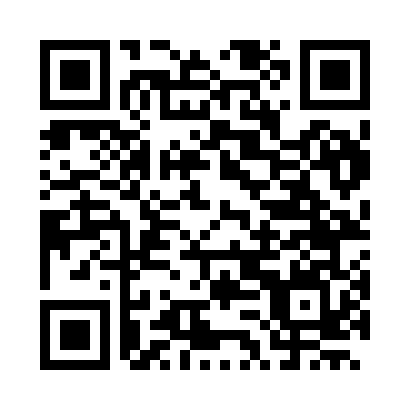 Ramadan times for Loda, FranceMon 11 Mar 2024 - Wed 10 Apr 2024High Latitude Method: Angle Based RulePrayer Calculation Method: Islamic Organisations Union of FranceAsar Calculation Method: ShafiPrayer times provided by https://www.salahtimes.comDateDayFajrSuhurSunriseDhuhrAsrIftarMaghribIsha11Mon5:485:486:5012:413:566:326:327:3512Tue5:465:466:4812:403:576:346:347:3613Wed5:445:446:4612:403:576:356:357:3714Thu5:425:426:4412:403:586:366:367:3815Fri5:405:406:4212:403:596:376:377:4016Sat5:385:386:4112:393:596:396:397:4117Sun5:375:376:3912:394:006:406:407:4218Mon5:355:356:3712:394:016:416:417:4419Tue5:335:336:3512:384:026:426:427:4520Wed5:315:316:3312:384:026:446:447:4621Thu5:295:296:3212:384:036:456:457:4722Fri5:275:276:3012:384:046:466:467:4923Sat5:255:256:2812:374:046:476:477:5024Sun5:235:236:2612:374:056:486:487:5125Mon5:215:216:2412:374:056:506:507:5326Tue5:205:206:2212:364:066:516:517:5427Wed5:185:186:2112:364:076:526:527:5528Thu5:165:166:1912:364:076:536:537:5729Fri5:145:146:1712:354:086:556:557:5830Sat5:125:126:1512:354:086:566:567:5931Sun6:106:107:131:355:097:577:579:011Mon6:086:087:121:355:097:587:589:022Tue6:066:067:101:345:107:597:599:033Wed6:046:047:081:345:118:018:019:054Thu6:026:027:061:345:118:028:029:065Fri6:006:007:041:335:128:038:039:086Sat5:585:587:031:335:128:048:049:097Sun5:565:567:011:335:138:058:059:108Mon5:545:546:591:335:138:078:079:129Tue5:525:526:571:325:148:088:089:1310Wed5:505:506:561:325:148:098:099:14